Проверочная работаЗадание 1. О каком уголке нашей великой Родины говорится в загадке. Напишите отгадку.                                                  Здесь берёзы по колено.                                                  Щиплют мох стада оленьи.                                                  Их пасёт с семьёй каюр,Чум у них из дымных шкур.Ответ: ___________________________________Задание 2. Укажите верные высказывания, чтобы доказать: «Тундра -  это суровая северная природа».а) Земля тундры – вечная мерзлота.б) В тундре нет животных и растений.в) Жизнь в тундре очень хрупкая.г) Человек не может приспособиться к холодному арктическому климату.Задание 3. Цель данного текста доказать, чтоа) необходимо беречь природу тундры, так как после человеческого урона она восстанавливается долгие годы;б)  олень – символ северных народов;в) тундра прекрасна в любое время года;г) просторы тундры – родной дом для народов Севера.Задание 4. Из предложения  Жизнь здесь очень хрупкая  выпишите слово, в котором звуков больше, чем букв:        Ответ: ___________________________________Задание 5. Выполните морфемный разбор слова  РАССВЕТ.Задание 6. Объясните постановку тире в предложении Ненцы – вечные странники тундры.Ответ: ___________________________________Задание 7: Определите, на какую из геометрических фигур похожи жилища северных народов (соедините стрелками).                Эскимосы                               Ненцы                             Чукчи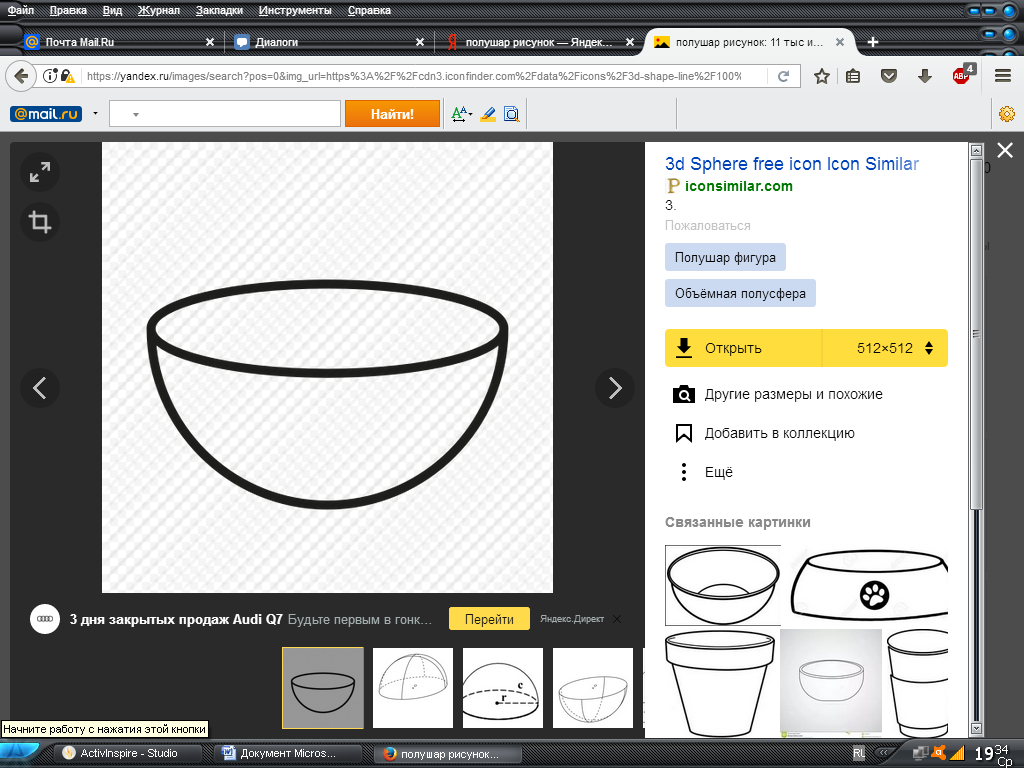 Задание 8. Проанализируйте данные таблицы, характеризующие размеры млекопитающих, обитающих в тундре.Определите по таблице самое крупное тундровое млекопитающее. Обоснуйте свой ответ.В сравнении с песцом волк полярный: крупнее/мельче. Ответ обоснуйте.Какое животное весит более 100 кг?Какое животное весит меньше одного килограмма?Задание 9. Вставьте подходящие по смыслу слова из словарика.Главным занятием жителей тундры было ______________________. Народы тундры не только охотились на северных ______________, но и сумели их приручить.  __________________ дает людям _____________________________________________________________________________________________________________________________Из оленьих шкур шьют теплую одежду и обувь, строят жилища. Северные _______________ – исключительно выносливые животные. Они могут переходить с наезженной дороги на снежную целину или залитую водой болотистую почву. Основной корм этих животных – ____________________ –  растет очень медленно.Словарик: земледелие, собирательство, оленеводство, тюлень, олень, песец, брусника, ягель, одежда, обувь, мясо, молоко, шкуры.Задание 10. Чукотская семья содержит 29 ездовых собак. Для перевозки груза по 8 собак запрягли в упряжки, а лишних оставили пасти оленей. Сколько собак останется в роли пастухов для оленей. _____________________________________________________________________________Ответ:_______________________________________________________________________ Задание 11. Определи, верны ли утверждения (запиши «да» или «нет»).а) Чум – переносная постройка. ______________б) Хороший олень за день может преодолеть до 1000 километров. ______________ в) У северного оленя такие широкие копыта, что он может ходить по снегу и не проваливаться. ______________г) Раньше эскимосов называли самоедами. ______________д) Чаще всего в собачьей упряжке от 8 до 12 собак. ______________Задание 12. Вставьте пропущенные слова под картинкой.Слова для справок: чум, иглу, яранга, чукчи, ненцы, эскимосы.Задание 13:  а) Изобразите маршрут, по которому будут передвигаться ненцы, если они начнут движение от чума. Сначала двигаются на север 5 км, затем на восток 3 км и 5 км на юг, а потом возвращаются к чуму (1 клетка – 1 км.). б) Найдите периметр фигуры, которая получилась.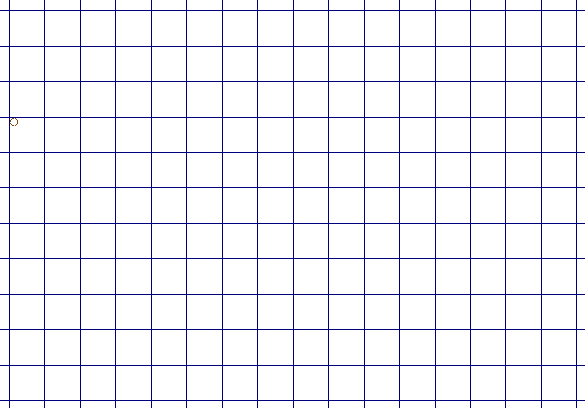 ____________________________________________________________________________Ответ:_______________________________________________________________________Название животногоДлина телаМасса телаВолк полярный130 см85 кгПесец75 см4 кгЛемминг10 см50 гОлень северный210 см120 кгЗаяц-беляк55 см3 кг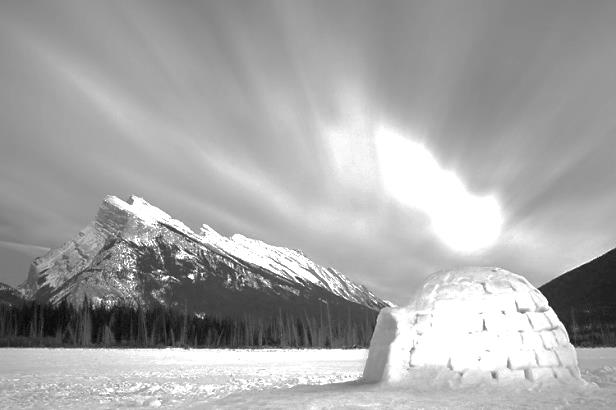 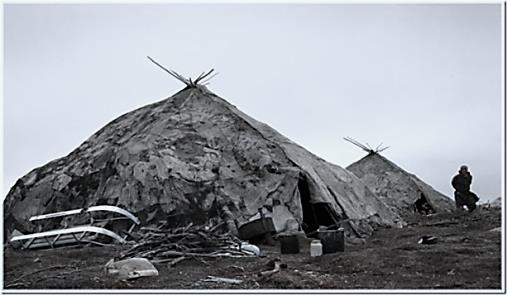 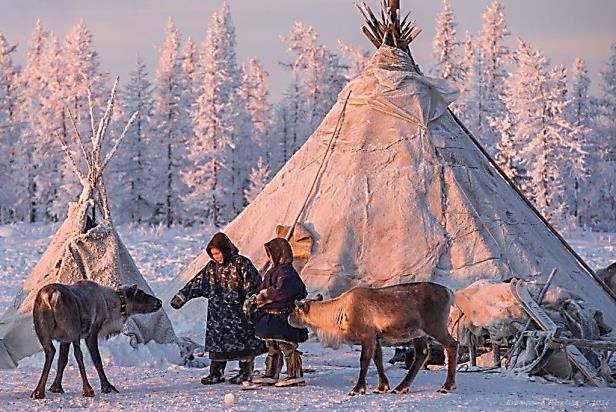 _______________________- жилище ________________________________________- жилище ________________________________________- жилище ______________